Nomor Skripsi: 862/FKIP/PGSD/2015UPAYA MENINGKATKAN KEMAMPUAN BERPIKIR KRITIS DAN HASIL BELAJAR SISWA DENGAN MENGGUNAKANMODEL PROBLEM BASED LEARNING(Penelitian Tindakan Kelas di SD Negeri 1 Batumarta 5 Kecamatan Madang Suku III Kabupaten Oku Timur Kelas IV dengan Materi Hubungan Struktur Bagian Tumbuhan dengan Fungsinya)SKRIPSIdiajukan sebagai salah satu syarat untuk memperoleh gelar Sarjana Program Studi Pendidikan Guru Sekolah Dasar Fakultas Keguruan dan Ilmu Pendidikan Universitas PasundanOleh SEPTIANA NASUTION115060016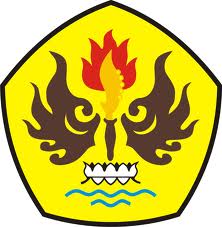 PROGRAM GURU SEKOLAH DASARFAKULTAS KEGURUAN DAN ILMU PENDIDIKANUNIVERSITAS PASUNDANBANDUNG 2015